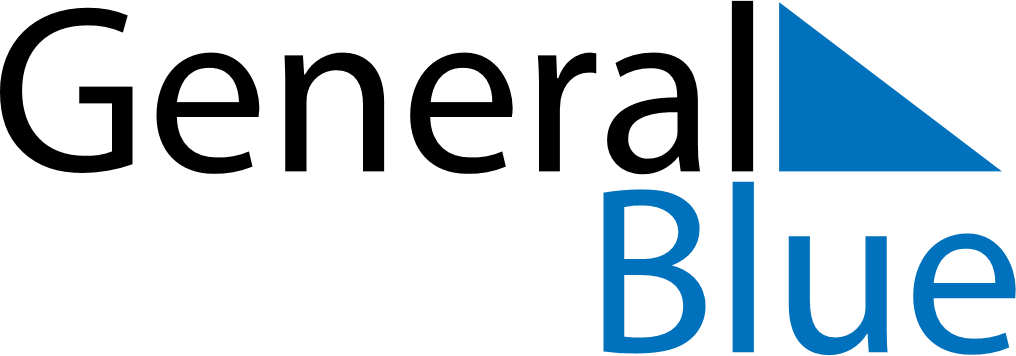 August 2024August 2024August 2024August 2024August 2024August 2024Jalai Nur, Inner Mongolia, ChinaJalai Nur, Inner Mongolia, ChinaJalai Nur, Inner Mongolia, ChinaJalai Nur, Inner Mongolia, ChinaJalai Nur, Inner Mongolia, ChinaJalai Nur, Inner Mongolia, ChinaSunday Monday Tuesday Wednesday Thursday Friday Saturday 1 2 3 Sunrise: 4:40 AM Sunset: 7:50 PM Daylight: 15 hours and 9 minutes. Sunrise: 4:42 AM Sunset: 7:48 PM Daylight: 15 hours and 6 minutes. Sunrise: 4:43 AM Sunset: 7:47 PM Daylight: 15 hours and 3 minutes. 4 5 6 7 8 9 10 Sunrise: 4:44 AM Sunset: 7:45 PM Daylight: 15 hours and 0 minutes. Sunrise: 4:46 AM Sunset: 7:44 PM Daylight: 14 hours and 57 minutes. Sunrise: 4:47 AM Sunset: 7:42 PM Daylight: 14 hours and 54 minutes. Sunrise: 4:49 AM Sunset: 7:40 PM Daylight: 14 hours and 51 minutes. Sunrise: 4:50 AM Sunset: 7:39 PM Daylight: 14 hours and 48 minutes. Sunrise: 4:51 AM Sunset: 7:37 PM Daylight: 14 hours and 45 minutes. Sunrise: 4:53 AM Sunset: 7:35 PM Daylight: 14 hours and 42 minutes. 11 12 13 14 15 16 17 Sunrise: 4:54 AM Sunset: 7:34 PM Daylight: 14 hours and 39 minutes. Sunrise: 4:56 AM Sunset: 7:32 PM Daylight: 14 hours and 35 minutes. Sunrise: 4:57 AM Sunset: 7:30 PM Daylight: 14 hours and 32 minutes. Sunrise: 4:59 AM Sunset: 7:28 PM Daylight: 14 hours and 29 minutes. Sunrise: 5:00 AM Sunset: 7:26 PM Daylight: 14 hours and 26 minutes. Sunrise: 5:02 AM Sunset: 7:24 PM Daylight: 14 hours and 22 minutes. Sunrise: 5:03 AM Sunset: 7:23 PM Daylight: 14 hours and 19 minutes. 18 19 20 21 22 23 24 Sunrise: 5:04 AM Sunset: 7:21 PM Daylight: 14 hours and 16 minutes. Sunrise: 5:06 AM Sunset: 7:19 PM Daylight: 14 hours and 12 minutes. Sunrise: 5:07 AM Sunset: 7:17 PM Daylight: 14 hours and 9 minutes. Sunrise: 5:09 AM Sunset: 7:15 PM Daylight: 14 hours and 6 minutes. Sunrise: 5:10 AM Sunset: 7:13 PM Daylight: 14 hours and 2 minutes. Sunrise: 5:12 AM Sunset: 7:11 PM Daylight: 13 hours and 59 minutes. Sunrise: 5:13 AM Sunset: 7:09 PM Daylight: 13 hours and 55 minutes. 25 26 27 28 29 30 31 Sunrise: 5:15 AM Sunset: 7:07 PM Daylight: 13 hours and 52 minutes. Sunrise: 5:16 AM Sunset: 7:05 PM Daylight: 13 hours and 48 minutes. Sunrise: 5:18 AM Sunset: 7:03 PM Daylight: 13 hours and 45 minutes. Sunrise: 5:19 AM Sunset: 7:01 PM Daylight: 13 hours and 41 minutes. Sunrise: 5:20 AM Sunset: 6:59 PM Daylight: 13 hours and 38 minutes. Sunrise: 5:22 AM Sunset: 6:57 PM Daylight: 13 hours and 34 minutes. Sunrise: 5:23 AM Sunset: 6:55 PM Daylight: 13 hours and 31 minutes. 